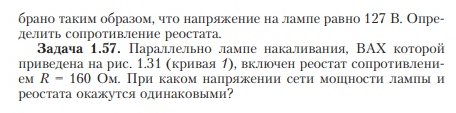 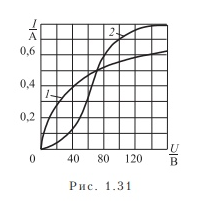 Ответ должен быть 85 Вольт